送付先　　(公財)やまぐち産業振興財団 事業支援部　　寺本・澁谷　宛　　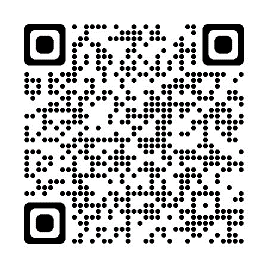 e-mail：① r-teramoto@yipf.or.jp ② sby-t@yipf.or.jpFAX：083-902-9010（メールでの御連絡の場合は、上記①②両方のアドレスに返信をお願いいたします）右記URLorQRからもお申込み頂けます。https://forms.gle/bibjT774jg61TYVU8令和５年度　第２回広域商談会　参加申込書御出席の場合は、面談希望企業（別紙発注案件一覧から優先順に８社まで）を下表に記入してください。面談時間は、後日メールにて連絡いたします。〖御社概要〗　　　　　　　　　　　　　　　　　　　　　　　　　　　　　　　※ご記入もしくは点線に沿って、名刺を添付ください〖商談会参加者〗〖面談希望〗※令和５年１２月２２日（金）までに御回答いただきますよう、お願い申し上げます。※１２月２８日までに、申込受領メールをお送りします。もし届かない場合は担当へ確認℡をお願いします。※御記入いただきました個人情報は、本広域商談会に係る連絡等及び当財団が実施する事業の案内等に関して利用することがあります。※面談希望について、必ずしもすべて実現するとは限りませんのでご理解ください。御 社 名ご担当者e-mailT  E  LF  A  X当日参加者携帯電話当日参加者携帯電話希望順位No.発　注　企　業　名第１希望第２希望第３希望第４希望第５希望第６希望第７希望第８希望